Year 5 extension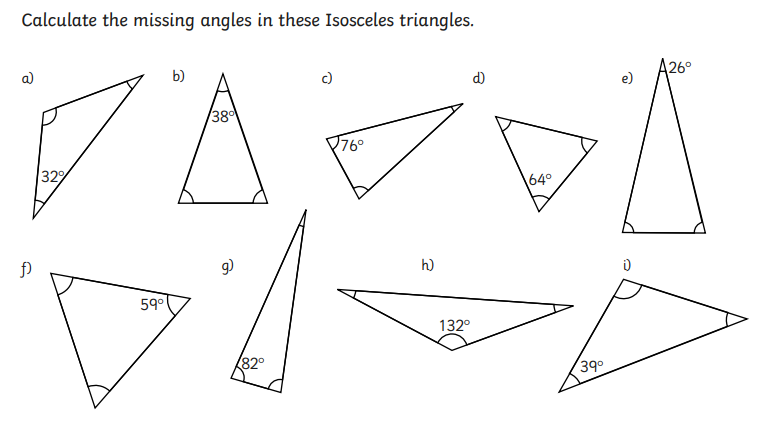 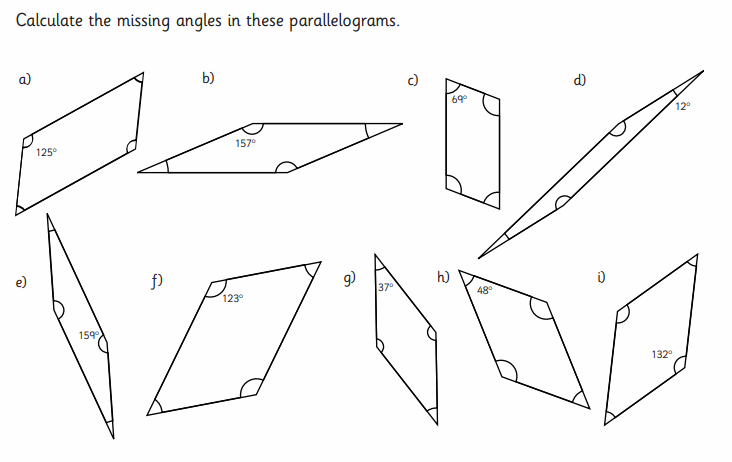 Answers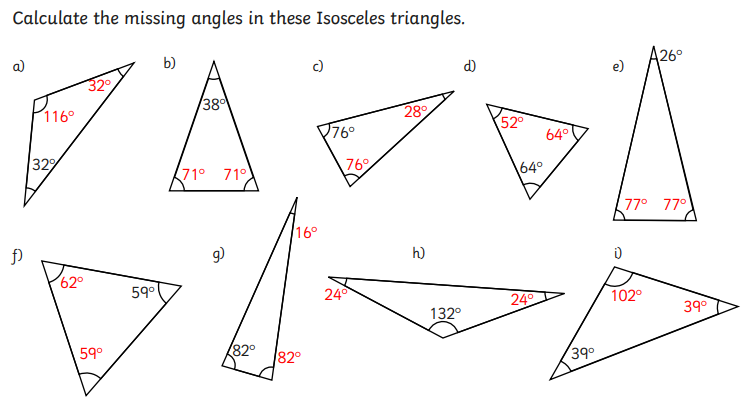 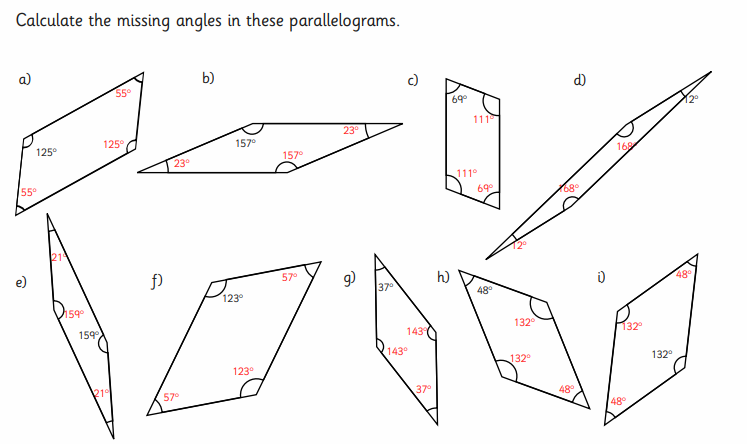 